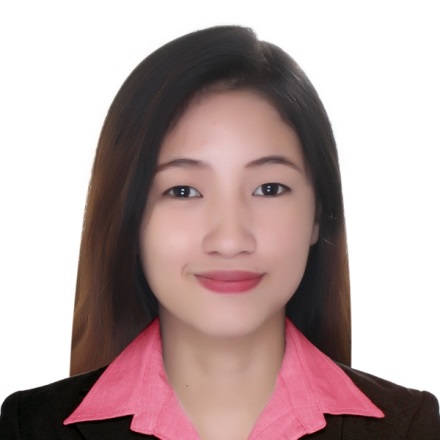 JEZYLLE jezylle-391451@2freemail.comSUMMARY OF QUALIFICATIONSDegree in Financial ManagementGood oral and written communication skillsDependable, self-reliant, and proactiveRELEVANT SKILMicrosoft office, excels, and power point. Proficient in advanced Excel programming.Basic accounting skillsSAP CertifiedBookkeeperPrepared internal and external correspondence for school activities. Good oral and written communication skills.JOB EXPERIENCEPixcelTransglobal Foods Inc. (February 2017 – Nov 2018)Accounting staff cum SecretaryJob Summary:Handle multiple priorities, co-ordinate several tasks simultaneously to    meet deadlines and ensure timely follow up.    Prepare all the kinds of correspondence containing routine inquiries.    Arrange visas, travel/hotel bookings and others.    Arrange appointments or meeting as per my superior's instruction.    Attend meetings and arrange Agenda, Minutes of Meeting and    reports.    Provide leadership in a developing program and plan with the    management and staff, and carry out plans and policies authorized by    the board.    Greet visitors and determine whether they should be given access to    specific individuals.    Performs other duties as may be assigned by the superior from time to    time.   Demonstrate proficiencies in telephone, e-mail, fax and front-desk reception within a high volume environment.Product CostingHandles Petty Cash FundPrepares weekly Petty Cash summary Inventory checkingDaily Factory SalesPrepares monthly &weekly PayrollRDA Consultancy Inc. (May 2016 – January 2017)Accounting StaffJob SummaryBasic Clerical worksBasic Tax CompliancePreparing Check/Cash VouchersBasic BookkeepingAnswering emails and phone inquiriesPerforms other duties as may be assigned by the superior from time to    time.   SPECIALIZED TRAINING and SEMINARSAP Business One, Certificate of completion, SAP Certified, New Era University, March 2013National Finance Summit, Ground Zero for Global Competitiveness, Certificate of Participation, JCFAP, SMX Convention Center, January 2015CFA Summit, Certificate of Attendance, CFA Institute, SMX Convention Center, September 2015NC III Bookkeeping, Certified Bookkeeper, CIT, September 2015National Finance Summit, Traversing the Integration Minefield, Certificate of Participation, SMX Convention Center, January 2016Bloomberg Caravan, “The New Employment Landscape for Business Students in the Midst of ASEAN Integration and Globalization” , Certificate of Attendance, Old College of Evangelical Ministry Auditorium, New Era University, February 2016Pre-Employment Orientation Seminar, The Road Map to Career Success, Certificate of Attendance, Iglesiani Cristo Tabernacle, February 2016EDUCATIONBSBA Major in Financial Management, New Era University, April 2016PERSONAL DATAAGE: 22 Years Old GENDER: FemaleCIVIL STATUS: SingleNATIONALITY: Filipino RELIGION: Roman CatholicHEIGHT: 5’2”WEIGHT: 40kgLANGUAGES: Filipino/EnglishVisa Status : Visit Visa Till July 30,2019